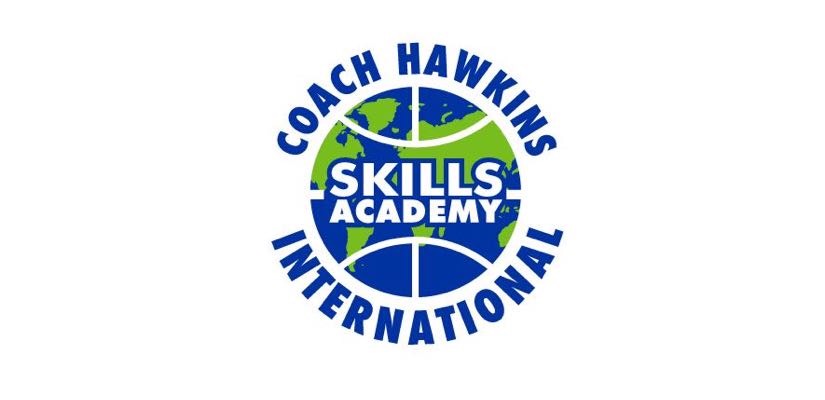 COACH HAWKINS INTERNATIONALClínica de Basquete25-28 de Janeiro de 2017FICHA DE INSCRIÇÃONome completo:______________________________________________Data de Nascimento:_________________Telefone:__________________Email:______________________________________________________Clube/Escola/Projeto em que atua:________________________________Posição:_____________________________________________________ATLETA (   ) *O valor de clínica é de R$150,00 (camisa oficial da clínica e certificado incluídos). Serão 2 dias de treinamento com prêmios, sorteios de tênis e gatorade a vontade. Pagando até 31/12 o valor será de R$120,00. Selecione o grupo de preferência:TREINADOR (   )*O valor da clínica completa (4 dias) é de R$150,00. O valor avulso é de R$50,00 pelo dia (dois períodos incluídos). O treinador que levar 5 atletas receberá desconto de 50% no valor da clinica completa. Levando 10 atletas o treinador tem entrada gratuita para os 4 dias de clínica.Assinatura:__________________________   Local e Data:______________        CONTATO: igor.santos16@sunrisechristian.orgAtletas de 8 a 13 anosAtletas de 8 a 13 anosAtletas de 14 a 18 anosAtletas de 14 a 18 anosPERÍODOQuarta-feiraQuinta-feiraSexta-feiraSábadoManhã          G R U P O  I  (   )         G R U P O  I  (   )         G R U P O  III  (   )                         G R U P O  III  (   )                Tarde         G R U P O  II (   )                             G R U P O  II (   )                             G R U P O  IV  (   )                        G R U P O  IV  (   )               